Памятка для родителейУважаемые родители! С 2010 года из Китая в Россию идет поток синтетических наркотиков. Наркотики эти чрезвычайно опасны, так как доступны, просты в употреблении, и действуют, в первую очередь, на психику ребенка. 
Покупают эти наркотики подростки через Интернет или у сверстников. Они заходят на известные сайты (например, «ВКонтакте», «Одноклассники» и т. д.), торгующие наркотиками, набирая в поисковике несколько ключевых слов, получают контакт, списываются через скайп или ICQ, далее производят заказ.
После оформления заказа им сообщают номер счета для оплаты. Как правило, оплату они производят через платежные терминалы. После поступает сообщение, где можно забрать спрятанные наркотики (на сленге подростков это действие называется «поднять закладку» или «найти клад»).
Для того чтобы понять, покупает ли Ваш ребенок наркотики, достаточно проверить его переписку в телефоне.Как узнать, что Ваш ребенок ищет в Интернете и как минимизировать риски?	Когда речь идет о безопасности ребенка, оставим в стороне этический аспект вопроса о личном пространстве ребенка и праве ребенка на личную жизнь. Обсудим, как родитель может проконтролировать, что ребенок ищет в Интернете. Не попал ли он под чье-то влияние…Шаг 1Для начала попробуйте открыть его электронную почту. Конечно, если есть что скрывать от родителей, то она, скорее всего, будет закрыта паролем. Но если ее все-таки удалось открыть, можно поинтересоваться – с кем переписывается Ваш ребенок? Зачастую дети в электронной почте указывают свои настоящие имя и фамилию или "ники". Которые чаще всего соответствуют их обычным прозвищам. А вот если в почтовом ящике есть незнакомые Вам «Петя Иванов» или наоборот, что-то непроизносимое – стоит заглянуть в переписку, хотя это может быть самый тривиальный спам.Шаг 2Изучите историю просмотра интернет-сайтов за последнее время. Веб-обозреватель, обозреватель, браузер, их обработки, вывода и перехода от одной страницы к другой. Самыми распространенными являются: Opera, Safari, Google Chrome, Mozilla Firefox, Internet Explorer. Открыть историю браузера довольно легко: для этого нужно запустить сам браузер, найти в меню браузера вкладку «История» и попытаться проанализировать то, что Вы увидите. Если история пуста, это может означать 3 вещи: 1) данным браузером не пользуются (стоит поискать в меню другой), 2) ребенок вообще не использует Интернет (Вам виднее, может ли такое быть), 3) история удалена (это как раз сигнал о том, что ребенок серьезно озабочен тем, чтобы родители не узнали, что он ищет в Интернете).Шаг 3Если история содержит множество записей: 1) попробуйте вспомнить, когда Вы точно видели ребенка, сидящим в интернете и попытайтесь найти в истории соответствующие записи за это время, чтобы исключить «стирание» нежелательных страниц. 2) исключите из списка страницы сайты, содержащие новости, музыкальный контент (информацию), которую можно отнести к «безопасной». Остальные страницы можно открыть и посмотреть, что там содержится. Если с Вашей точки зрения информация, которую точно видел ваш ребенок, не является «безопасной», стоит…Шаг 4Сделать самый важный шаг и удалить следы своего присутствия. Если Вы открывали какие-то сайты, то в этой же самой истории нужно пометить и удалить эти ссылки, закрыть историю и сам браузер, чтобы не травмировать своего ребенка излишней опекой и контролем.
Комплекс правил и мер по ограничению доступа детей к информации в сети Интернет с рекламой наркотических средств «Родительский контроль»
ВНИМАНИЕ РОДИТЕЛЕЙ	В связи с выходом новых программных продуктов, поддерживающих функцию «Родительский контроль», внесены изменения и дополнения в раздел «Комплекс правил и мер по ограничению доступа детей к информации в сети Интернет с рекламой наркотических средств».  Краткий обзор программных продуктов и сервисов с функцией «Родительский контроль» представлены на страничке сайта «Лига безопасного интернета» http://ligainternet.ru/ 
	Помимо этого «Родительский контроль» осуществляет запрет доступа к информации, содержащей сцены насилия, пропаганду расовой и межнациональной ненависти, информацию для взрослых, нецензурную лексику, азартные игры и т.д.	 В настоящем контексте «Родительский контроль» - это комплекс правил и мер, реализованных в виде компьютерных программ и специальных услуг провайдеров по ограничению доступа детей в сети Интернет к информации с рекламой и предложением продажи наркотических средств, психотропных и сильнодействующих веществ; способах их кустарного изготовления и употребления; рекомендаций по незаконному культивированию наркосодержащих растений.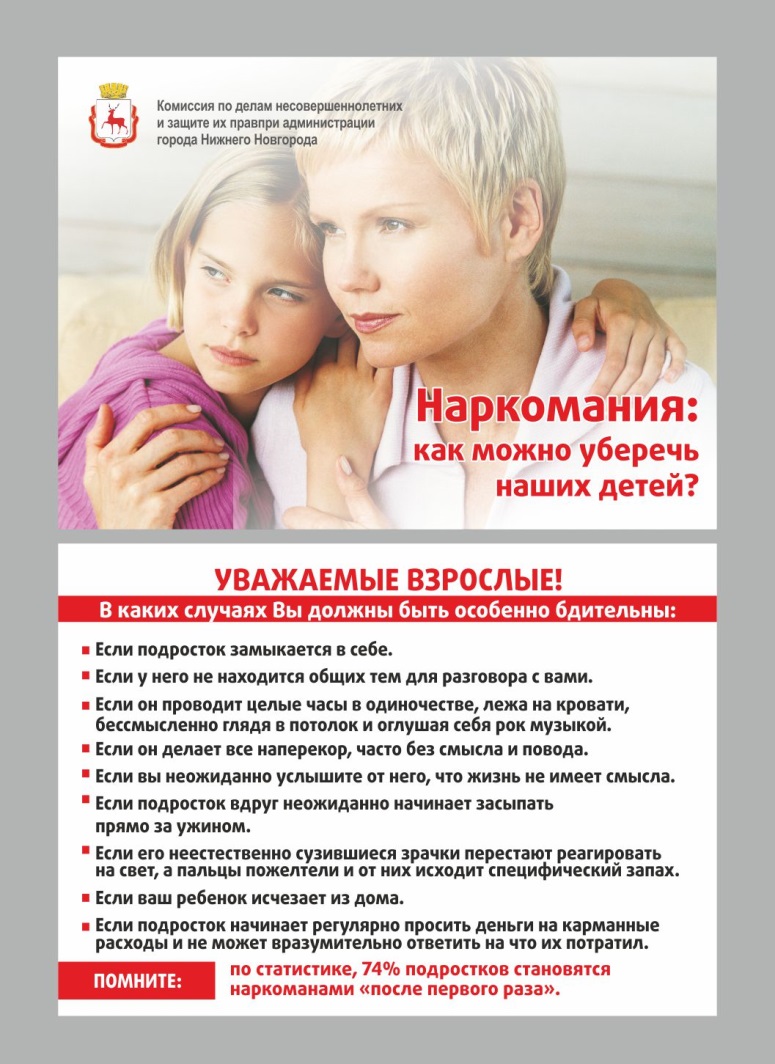 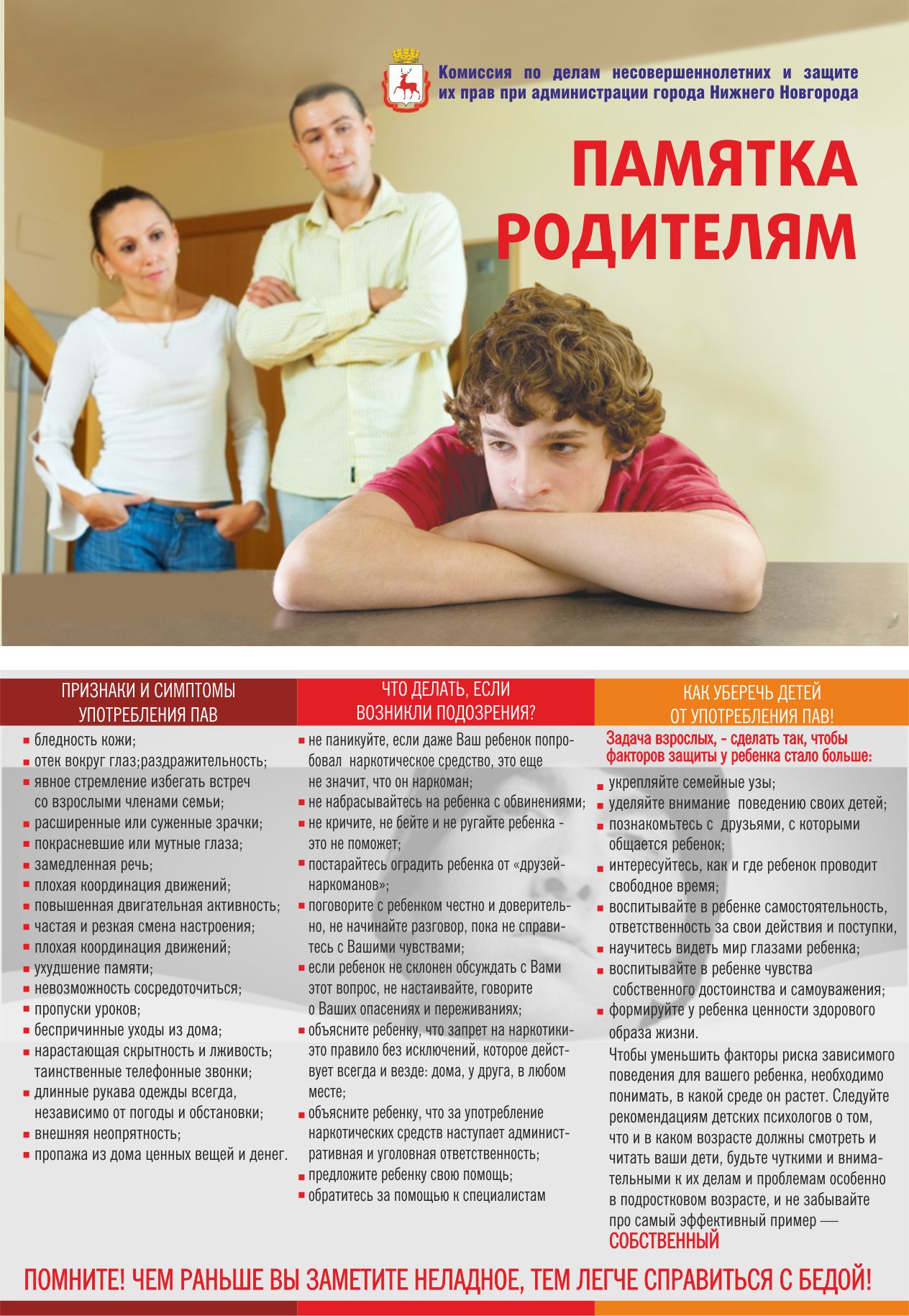 